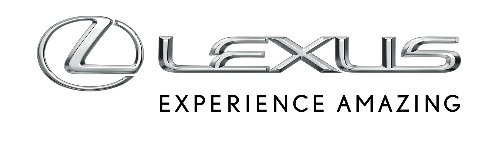 26 SIERPNIA 2021LEXUS LC CONVERTIBLE NA PODRÓŻNICZYCH PLAKATACH W STYLU VINTAGE. NOWOCZESNE WIZJE TRADYCYJNYCH, WIELKICH PODRÓŻY SAMOCHODOWYCHLexus zaprezentował plakaty w stylu vintage z modelem LC Convertible w roli głównej, które nawiązują do europejskich podróży. W ten sposób marka ukazała nowoczesne spojrzenie na tradycje wielkich, samochodowych wypraw po Starym Kontynencie. Premierze plakatów towarzyszy ogólnoeuropejskie głosowanie na najpopularniejszy plakat. Wyboru można dokonać do 5 września.Po czasach lockdownów wróciliśmy do podróżowania po drogach oraz dalekich wyjazdów wakacyjnych własnym samochodem. Lexus kultywuje tradycję wielkich podróży, a razem z uznanymi europejskimi artystami, którzy stworzyli wyjątkowe plakaty z przyciągającym wzrok modelem LC Convertible w roli głównej, nadaje im nowoczesny wymiar.Każdy projektant stworzył dzieło sztuki przedstawiające LC Convertible w jednym z najpopularniejszych celów podróży, czerpiąc inspirację z dawnych plakatów. Artyści korzystali z różnych technik i materiałów, a ich wizje uzupełniają i podkreślają delikatne linie i wyróżniający się design Lexusa LC Convertible.Od 23 sierpnia do 5 września trwa głosowanie na najpopularniejszy plakat Europy. Głosy można oddawać na specjalnej stronie internetowej https://forms.office.com/r/0yMSL0ig8N oraz na europejskich kanałach social media Lexusa. Głosujący, którzy dokonają rejestracji, wezmą udział w losowaniu nagród - jednego z dziesięciu oprawionych zwycięskich plakatów oraz gadżetów z kolekcji Lexusa.Lexus LC Convertible przez wielu został okrzyknięty „najpiękniejszym kabrioletem na świecie” i jest idealnym samochodem, by cieszyć się wspaniałą jazdą w oszałamiającej scenerii. Samochód zadebiutował na rynku w 2020 roku i został zaprojektowany tak, by wyglądał równie pięknie ze złożonym jak i z podniesionym dachem. Słynna dbałość o szczegóły Lexusa ma odzwierciedlenie w pieczołowicie wykonanej kabinie. Auto zawdzięcza “niesamowite osiągi” 5-litrowemu, wolnossącemu silnikowi V8, który rozpędza auto od 0 do 100 km/h w pięć sekund. Aerodynamiczna sylwetka sprawia, że nawet podczas szybkiej jazdy ze złożonym dachem podróżuje się w ciszy i komforcie.Najlepszy Luksusowy Samochód 2021 roku w kategorii „Women’s World Car of the Year Awards” to jedna z wielu nagród, którymi został wyróżniony Lexus LC Convertible. Projekt stworzenia plakatów podróżniczych powstał właśnie po to, by potwierdzić status tego modelu jako współczesnego klasyka i auta idealnego na wielką podróż. Artyści w swoich wyjątkowych pracach znakomicie uchwycili jego unikalne cechy. Plakaty harmonijnie nawiązują do odważnego designu Lexusa oraz kunsztu rzemieślników takumi.PLAKATY Z PODRÓŻY LEXUSEM LC CONVERTIBLEFrancja – Riwiera Francuska, Matthieu ForichonMatthieu Forichon zaprezentował “art de vivre”, czyli francuską sztukę życia. W swojej pracy wykorzystał możliwości oferowane przez cyfrowe narzędzia i w charakterystycznym dla siebie stylu, w którym harmonię tworzą precyzyjne kontury, pokazał rzeczywistość poprzez elegancję.“Chciałem oddać najważniejsze elementy dawnych plakatów samochodów, zwłaszcza tych francuskich. To dlatego pokazałem Riwierę Francuską z jej charakterystycznymi elementami - palmami, sosnami, pałacami (tu inspiracją było Negrasco), bulwarem Croisette i wzgórzami w tle” - komentował Forichon.W pracy dominuje złoty kolor, który zmusza obserwatora do zastanowienia się, czy prezentowana scena rozgrywa się wczesnym rankiem, czy wieczorem. Oraz czy zakochani dopiero przyjeżdżają do pałacu, czy właśnie go opuszczają.Gruzja – Batumi, agencja reklamowa Windfor’s z TbilisiZespół agencji Windfor's z Tbilisi, kierowany przez dyrektora wykonawczego ds. kreatywnych Nino Gordeladze, stworzył plakat w stylu vintage przedstawiający Lexusa LC Convertible na nadbrzeżnej serpentynie z Batumi w tle. To drugie co do wielkości miasto Gruzji położone jest w południowo-zachodniej części kraju nad Morzem Czarnym.„Początek niezapomnianej letniej przygody jest tuż za rogiem – poczucie wolności wzmocnione stylem i charyzmą. Wspaniałe miasto Batumi czeka na horyzoncie, oferując szaloną zabawę w trakcie słodkiego lata” - tak Gordeladze opisuje projekt agencji.Niemcy – Hamburg, Danii PollehnHamburska ilustratorka Danii Pollehn w swoich pracach oddaje cześć przyrodzie i kobiecym formom. Obrazy, wzory czy cyfrowe obrazki trafiają do wszystkich mediów.Na plakacie stworzonym przez Pollehn Lexus LC Convertible w kolorze Volcano Red prowadzony jest przez nowoczesną kobietę, która cieszy się jazdą i wiatrem we włosach. W tle widzimy zachód słońca, słynną Filharmonię nad Łabą oraz fragment instalacji artystycznej Park Fiction, która jest często odwiedzanym miejscem w dzielnicy St. Pauli.Holandia – Monako, Marc LamersWszechstronny styl Marca Lamersa oznacza, że ​​może malować zarówno w stylu impresjonistycznym, jak i bardziej klasycznym i szczegółowym. Jego plakat olejny na płótnie przedstawia limitowaną wersję Lexusa LC Convertible Regatta Edition na oszałamiającym tle Monako, gdzie od dziesięcioleci bawią się bogaci i sławni.„Przepiękne Lazurowe Wybrzeże idealnie pasuje do równie spektakularnego Lexusa LC Convertible. Zarówno otoczenie jak i sam samochód dają wrażenie luksusu. Biała anilinowa skóra wnętrza doskonale komponuje się z bielą luksusowych jachtów, które można zobaczyć na szczegółowo odwzorowanym tle”.LC Convertible na plakacie Lamersa jest w kolorze Structural Blue, którego mikrocząsteczki odbijają światło w sposób podkreślający linie samochodu.Hiszpania – Sierra de Madrid, David de la HerasDavid de la Heras to urodzony w Bilbao baskijski ilustrator i artysta, który obecnie mieszka w Barcelonie. Jego twórczość charakteryzuje się szeroką skalą chromatyczną oraz połączeniem klasycznego stylu malarskiego ze współczesnymi środkami graficznymi.De la Heras wybrał tę lokalizację, ponieważ, jak sam tłumaczy, „wzbudza we mnie sentymentalne uczucia… Sierra of Madrid to miejsce, do którego jechałem na chwilę, aby uciec od świata”.Szwecja – Älvnäs, Sztokholm, Hans ChristiansenW Szwecji twórczość Hansa Christiansena jest dobrze znana. Artysta napisał i zilustrował kilka książek o przyrodzie, samochodach oraz ludziach spotkanych podczas podróży po świecie.Moment uchwycony na jego plakacie tworzy interesujący kontrast między nostalgią a nowoczesnością, podkreślając ponadczasowy design Lexusa LC Convertible.Mały budynek na plakacie to wiata autobusowa w sztokholmskim Älvnäs, inspirowana stacją kolejową w angielskim Goathland, czyli miejscu, które pojawiło się w wielu programach telewizyjnych i filmach, w tym ekranizacji przygód Harry’ego Pottera.Wielka Brytania – wiadukt Ladybower nad przełęczą Snake Pass w Peak District, Rebecca PymarRebecca Pymar to ilustratorka z Norwich, w której pracach przebija pasja do koloru i formy. Wybór Peak District, a dokładniej fragment Snake Pass, tłumaczy tak: „Kierowcy uznają to miejsce za jedną z najprzyjemniejszych dróg w Wielkiej Brytanii, a widok wręcz zapiera dech w piersiach. Droga wije się przez wzgórza, wielokrotnie zakręca, prowadzi wzdłuż zbiornika wodnego, a słońce odbija się od okolicznych wzgórz.”„Sztuka plakatu podróżniczego w stylu vintage od zawsze była inspiracją dla mnie i mojej pracy. To nawiązanie do złotej ery transportu, wakacji i przygody. Lexus LC Convertible był inspiracją dla charakterystycznej kolorystyki mojego dzieła - ciemna czerwień i żółć jak w ciepły, letni wieczór. Oryginalna forma tego auta sprawia, że każdy element płynnie łączy się z następnym. Samochód jest zarówno elegancki jak i wyrazisty, co podkreślają wzgórza w tle.”